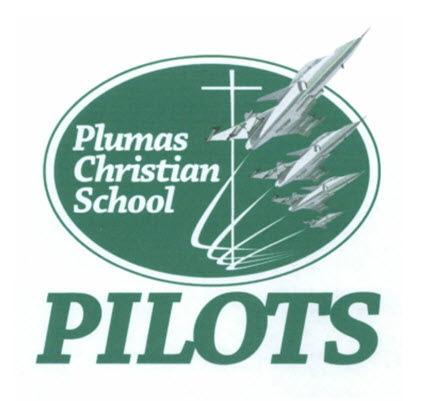 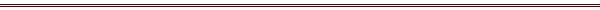 Teacher:____________________________ Class:________________ Today’s Date:__________We are traveling to:______________________________________________________________Reason for field trip: _____________________________________________________________Leaving school campus at: ________________________ on _____________________________Returning to campus at: __________________________ on _____________________________Private transportation will be usedChaperones are neededThe class will be walking to the locationVehicles and drivers are neededMeals:     None       Bring sack lunch w/drink      Money for fast food      Other__________What to Bring: ______________________________________________________________________________Cut and return lower portionAuthorization for Activities Off the School CampusPARENTAL RESPONSEName of Activity: ___________________________________________ Teacher: ____________Name of Student: _____________________________________________ Grade: ___________Home Address: ________________________________________________________________Phone: ________________________________ Emergency No.: _________________________ Yes, I can chaperone    Yes, I can volunteer my vehicle     Yes, I can drive    Other_______I hereby consent to have my child participate in the above field trip supervised by the faculty and/or staff away from the school campus.I hereby authorize the Plumas Christian School to arrange for necessary emergency medical and/or surgical care in the event that I am not immediately available. Any qualified physician called by the Plumas Christian School may treat and do that which is necessary for the health and well-being of my child. It is understood that a conscientious effort must be made to notify me (parents) before such action will be taken.I also agree to accept responsibility for the cost of above medical services.__________________________________________________________	____________________________			Parent/Guardian Signature					           Date